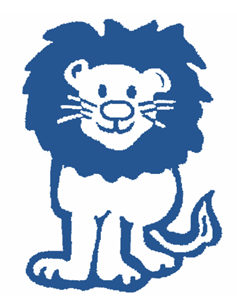 WES PTO MINUTESSept 13, 2017Attendees: Jori Broad, Shira Goldberg, Marisa Amirian, Maureen Peters, Heather Mayer, Becky Smith, Jon Walker, Cathy Campbell, Sarah Maisey, Charlene Koretz, Kass Picozzi, Anna Beidel, Jaimee Salvato, Melissa Kerns, Cara Long, Ursula Rottloff, April Litwin, Jordan Kapel, Katie Mancini, Kristin Schwartz, Jenn Sallade, Ana Lee, Jessica Mancuso, Suzann Taormina, Karen Curran, Jessica Marcial, Sarinia Feinman, Liz Malarski, Rana Bell, Lindsay Heckman, Sara Stokes, Amy Baker, Danielle Carder, Courtney Manley, Carly Greis, Nehama Benmoshe, Jess Amici, Katie Erno, Michelle Katchadourin, Donna DrizinMeet and Greet (prior to the meeting):Everyone had the opportunity to sign up for various committees.  There were posters displayed throughout the cafeteria of the various committees and events taking place throughout the year.Call to Order: 7:10PMJori Broad:Welcome to everyone; New WES Event Schedule created to have all events and meetings in one placeIntroduction of PTO Board Members:President: Jori BroadVice President: Shira GoldbergRecording Secretary: Becky SmithCorresponding Secretaries: Maureen Peters and Marisa AmirianTreasurers: Stephanie Levin and Heather MayerPrincipal’s Report: Mrs. DrizinWelcome and what a great turnout; special thanks for attending two WES nights in a row.Back to School Night was a success and wonderful introduction to new superintendent Dr. Christian.New things learned this week: First, reminder needed that no medicine is to be brought to school to be taken unless it is dispensed by the nurse (with the exception of an epi-pen or inhaler if script is provided).  Second, children are now able to charge snacks and ice cream on their accounts which was not the case in previous years.  If you do not want your child to be able to purchase treats and dessert on the account, parents need to send in a written note and the computer will then have a message to not allow your child to purchase.Great beginning!  Kindergarten classes are doing great; two new teachers that came from Plymouth are getting rave reviews; Room 9 is no longer available and is being used for children needing special assistance. District office will be providing more support for support team for children needing more assistance this year.Wonderful beginning and thank you for the support for the year ahead.Teacher’s report: Mrs. Litwin2nd grade is developing Hopes and Dreams.Upcoming field trip to Crayola Factory end of October/early November.Letter sent to parents to remind them of important items.Mrs. CampbellRepresenting all specialists for the meeting:Mr. Yeakel is asking for team building event sign-ups for event on Monday, September 18th.Library sign-up genius went out for any volunteers for the year.Sign up for Fall Book Fair will be coming soon!November 15th: author Susan Stevens Cummings comingMrs. KoretzThank you to all for abiding by the new immunization laws; no children were excludedThank you for all the extra books donated; appreciated so much and 894 books were donated to Sinclair in ClearfieldGirls on the Run Program – any interest for 3rd grade? Amazing program and very well received; survey to field interest with participants and coachesMrs. Malarski Thank you for supplies sent in and very well stocked right nowReminder of the importance to send in a note for transportation changesMiss KapelThank you for ESGI in Kindergarten and 1st which is an online resource that allows one on one assessments and immediate results with letters going home to parents providing feedback on the areas the child is exceling in and the areas they need some improvement in.Treasurer’s Report: Heather MayerThank you for the PTO activity fees submitted thus far.New line item on the budget for Technology in the amount of $7,500 (which is half of the proceeds from last year that we moved to the Tech fund); still need to come to PTO for item requests and approval; moving forward, every event that we have that supersedes budget, X% will go into the technology fund; will allow more flexibility and an open line of communication with the teachers.Motion made for 10% of every event that we have that supersedes budget to be moved into the Technology Fund; Courtney Manley made the motion and second motion given by Maureen Peters.Mrs. Malarski asked if the process was the same to use money from this new fund; Jori explained still first come, first serve and needs approvalKatie Erno asked if all the teachers that requested iPads received them last year and Mrs. Drizin spoke and said everyone did in fact receive them that requested them and the new superintendent really believes the way to go is iPads so the goal from the district will be to increase the amount of iPads we already have and we will share in the cost.Jori Broad gave update on the Colonial Education Foundation and said every school is being given the same amount to spend and more information will be provided after the foundations next board meeting.  Maureen Peters asked if there were a lot of old or non-functioning iPads out there and the response was a few but not many so far.Motion to approve this year’s budget which includes new line items of Technology Fund, Plant Sale, Back to School Movie night, etc; Sarinia Feinman made the motion and second motion given by Sarah Maisey.Corresponding Secretary’s Report: Maureen Peters/Marisa AmirianMaureen set up the weekly emails with the teachers and anything that needs to go in the email, please email Maureen to have it added.Mrs. Malarski suggested that a monthly calendar including the new A-E schedule would be very helpful.Marisa created a fabulous new template for the communication and a huge thank you to both Maureen and Marisa for the huge improvement in communication!Class Bundl: Shira GoldbergWe made $350 on class bundle which is way more than we thought.A few minor hiccups and know now you must order early.Overall, big success!Yearbook: Melissa KernsApproved and being done by Lifetouch.Lifetouch will offer reward coupons if you buy a certain amount of pictures, etc. that can be applied to the purchase of the yearbook. Teachers do not want to be responsible for any pictures or the collection of money but support it.Mrs. Drizin said an anonymous donor has offered to cover the expense of yearbooks for any third grader that does not purchase one due to monetary issues to make sure no one is left out.If a child chooses not to purchase, we can offer for them to bring in Field Day t-shirts to be signed instead.Parent Liaisons will take pictures for this plus they plan to create an email address or site to upload all pictures that are to be considered for the books.What price do we want to sell them for?  If sell 150 books, we can sell them for $19 and break even.  Confident that they will sell.  Motion made by Carly Greis to approve at $18 and Rana Bell seconded the motion.Elementary Connections: Marisa AmirianElementary Connections is raffling off a bag of goodies if you share your email address to receive helpful info about kids’ activities, camps, and special offers.School Directory: Marisa AmirianDirectory will be digital only this year and is ready to go!  Will be emailed out shortly and parents can confirm via phone and will receive a confirmation email.Back to School Movie Night: Jori Broad: This Friday, September 15th; bring blankets and chairs; $5 per family and popcorn and water is $.50; if you bring in a canned good for Colonial Neighborhood Council, you will receive a free popcorn.Not a fundraiser just a nice back to school welcome.Decision on movie: MOANA!Kindergarten Social: Maureen Peters and Jori BroadOctober 6th 7-9PM at MaGerks.Restaurant Nights: Jessica MancusoFirst one at Cantina on September 19th; eat in or take out and all day/night; will be communicated on Facebook and Connect-Ed.October 25th will be Uno’s; all day/nightNovember 9th will be Chick-fil-a; 5PM-8PM; cow will be coming to school to get the kids excited; spin the wheel game for $1 will also be offered and proceeds go to us; Flyers will be provided.Box Tops: Jaimee Salvato First deadline is October 6th for the November 1st submission deadline.Fall Book Fair: Jori BroadOctober 13th – 20th; more information to come; Theme is TBDFamily Night and Ice Cream Social: Jessica MancusoOctober 19th 5:30-7:30; working on donationsCSDEF Foundation Day: Jori BroadOctober 7th at PW from 12PM – 6PM; ribbon cutting at 12PM.Tour all the changes at PWHS.Food trucks, vendors, and lots of children’s activities (IDA, Obvious Choice Sports, Destolfo’s, etc.) will be there!OT Request: Michelle KatchadourinTherapy room created this year for breaks if the children (and staff) need them and a generous donor donated a Supersac which is a 6ft beanbag for the room.Request for a new cover for the Supersac which will cost approximately $600 for a leather one so that it can be easily wiped and sanitized.Knock off version at a lower price an option?  No guarantee it would fit.Mrs. Drizin spoke regarding the importance of this room and the need for it at WES due to sensory needs and anxiety being more common in school and we really need these types of things.Marisa Amirian made a motion to approve the new cover; ALL in attendance seconded the motion.Elementary Connections: Marisa AmirianRaffle name picked: Becky Smith won the bag of goodies.Scarecrow Day: Jori BroadChanging date to Friday, October 13th due to the original date planned being a half day.Adjourned:8:20PM